Weather during the previous forecast periodAccording to meteorological data recorded at Agro meteorological Observatory, Pusa (Bihar), average maximum and minimum temperature were 36.4°C and 23.7°C, respectively. Average relative humidity was 72 percent at 0700 hrs and 50 percent at 1400 hrs. Soil temperature at 5 cm depth was 28.9°C at 0700 hrs and 38.5°C at 1400 hrs. Average wind speed, daily sunshine hours and average daily evaporation were 3.1km/hr, 9.3hours and 6.4mm, respectively. Dry weather prevailed during the previous forecasting period.Medium Range Weather Forecast(27April-1May, 2019)(Begusarai)Advisory for the farmers(A. Sattar)(Nodal Officer)Weather during the previous forecast periodAccording to meteorological data recorded at Agro meteorological Observatory, Pusa (Bihar), average maximum and minimum temperature were 36.4°C and 23.7°C, respectively. Average relative humidity was 72 percent at 0700 hrs and 50 percent at 1400 hrs. Soil temperature at 5 cm depth was 28.9°C at 0700 hrs and 38.5°C at 1400 hrs. Average wind speed, daily sunshine hours and average daily evaporation were 3.1km/hr, 9.3hours and 6.4mm, respectively. Dry weather prevailed during the previous forecasting period.Medium Range Weather Forecast(27April-1May, 2019) (Darbhanga)Advisory for the farmers(A. Sattar)(Nodal Officer)Weather during the previous forecast periodAccording to meteorological data recorded at Agro meteorological Observatory, Pusa (Bihar), average maximum and minimum temperature were 36.4°C and 23.7°C, respectively. Average relative humidity was 72 percent at 0700 hrs and 50 percent at 1400 hrs. Soil temperature at 5 cm depth was 28.9°C at 0700 hrs and 38.5°C at 1400 hrs. Average wind speed, daily sunshine hours and average daily evaporation were 3.1km/hr, 9.3hours and 6.4mm, respectively. Dry weather prevailed during the previous forecasting period.Medium Range Weather Forecast(27April-1May, 2019) (East Champaran)Advisory for the farmers(A. Sattar)(Nodal Officer)Weather during the previous forecast periodAccording to meteorological data recorded at Agro meteorological Observatory, Pusa (Bihar), average maximum and minimum temperature were 36.4°C and 23.7°C, respectively. Average relative humidity was 72 percent at 0700 hrs and 50 percent at 1400 hrs. Soil temperature at 5 cm depth was 28.9°C at 0700 hrs and 38.5°C at 1400 hrs. Average wind speed, daily sunshine hours and average daily evaporation were 3.1km/hr, 9.3hours and 6.4mm, respectively. Dry weather prevailed during the previous forecasting period.Medium Range Weather Forecast(27April-1May, 2019) (Gopalganj)Advisory for the farmers(A. Sattar)(Nodal Officer)Weather during the previous forecast periodAccording to meteorological data recorded at Agro meteorological Observatory, Pusa (Bihar), average maximum and minimum temperature were 36.4°C and 23.7°C, respectively. Average relative humidity was 72 percent at 0700 hrs and 50 percent at 1400 hrs. Soil temperature at 5 cm depth was 28.9°C at 0700 hrs and 38.5°C at 1400 hrs. Average wind speed, daily sunshine hours and average daily evaporation were 3.1km/hr, 9.3hours and 6.4mm, respectively. Dry weather prevailed during the previous forecasting period.Medium Range Weather Forecast(27April-1May, 2019) (Madhubani)Advisory for the farmers(A. Sattar)(Nodal Officer)\Weather during the previous forecast periodAccording to meteorological data recorded at Agro meteorological Observatory, Pusa (Bihar), average maximum and minimum temperature were 36.4°C and 23.7°C, respectively. Average relative humidity was 72 percent at 0700 hrs and 50 percent at 1400 hrs. Soil temperature at 5 cm depth was 28.9°C at 0700 hrs and 38.5°C at 1400 hrs. Average wind speed, daily sunshine hours and average daily evaporation were 3.1km/hr, 9.3hours and 6.4mm, respectively. Dry weather prevailed during the previous forecasting period.Medium Range Weather Forecast(27April-1May, 2019) (Muzaffarpur)Advisory for the farmers(A. Sattar)(Nodal Officer)Weather during the previous forecast periodAccording to meteorological data recorded at Agro meteorological Observatory, Pusa (Bihar), average maximum and minimum temperature were 36.4°C and 23.7°C, respectively. Average relative humidity was 72 percent at 0700 hrs and 50 percent at 1400 hrs. Soil temperature at 5 cm depth was 28.9°C at 0700 hrs and 38.5°C at 1400 hrs. Average wind speed, daily sunshine hours and average daily evaporation were 3.1km/hr, 9.3hours and 6.4mm, respectively. Dry weather prevailed during the previous forecasting period.Medium Range Weather Forecast(27April-1May, 2019) (Samastipur)Advisory for the farmers(A. Sattar)(Nodal Officer)Weather during the previous forecast periodAccording to meteorological data recorded at Agro meteorological Observatory, Pusa (Bihar), average maximum and minimum temperature were 36.4°C and 23.7°C, respectively. Average relative humidity was 72 percent at 0700 hrs and 50 percent at 1400 hrs. Soil temperature at 5 cm depth was 28.9°C at 0700 hrs and 38.5°C at 1400 hrs. Average wind speed, daily sunshine hours and average daily evaporation were 3.1km/hr, 9.3hours and 6.4mm, respectively. Dry weather prevailed during the previous forecasting period.Medium Range Weather Forecast(27April-1May, 2019) (Saran)Advisory for the farmers(A. Sattar)(Nodal Officer)Weather during the previous forecast periodAccording to meteorological data recorded at Agro meteorological Observatory, Pusa (Bihar), average maximum and minimum temperature were 36.4°C and 23.7°C, respectively. Average relative humidity was 72 percent at 0700 hrs and 50 percent at 1400 hrs. Soil temperature at 5 cm depth was 28.9°C at 0700 hrs and 38.5°C at 1400 hrs. Average wind speed, daily sunshine hours and average daily evaporation were 3.1km/hr, 9.3hours and 6.4mm, respectively. Dry weather prevailed during the previous forecasting period.Medium Range Weather Forecast(27April-1May, 2019) (Shivhar)Advisory for the farmers(A. Sattar)(Nodal Officer)Weather during the previous forecast periodAccording to meteorological data recorded at Agro meteorological Observatory, Pusa (Bihar), average maximum and minimum temperature were 36.4°C and 23.7°C, respectively. Average relative humidity was 72 percent at 0700 hrs and 50 percent at 1400 hrs. Soil temperature at 5 cm depth was 28.9°C at 0700 hrs and 38.5°C at 1400 hrs. Average wind speed, daily sunshine hours and average daily evaporation were 3.1km/hr, 9.3hours and 6.4mm, respectively. Dry weather prevailed during the previous forecasting period.Medium Range Weather Forecast(27April-1May, 2019) (Sitamarhi)Advisory for the farmers(A. Sattar)(Nodal Officer)Weather during the previous forecast periodAccording to meteorological data recorded at Agro meteorological Observatory, Pusa (Bihar), average maximum and minimum temperature were 36.4°C and 23.7°C, respectively. Average relative humidity was 72 percent at 0700 hrs and 50 percent at 1400 hrs. Soil temperature at 5 cm depth was 28.9°C at 0700 hrs and 38.5°C at 1400 hrs. Average wind speed, daily sunshine hours and average daily evaporation were 3.1km/hr, 9.3hours and 6.4mm, respectively. Dry weather prevailed during the previous forecasting period.Medium Range Weather Forecast(27April-1May, 2019) (Siwan)Advisory for the farmers(A. Sattar)(Nodal Officer)Weather during the previous forecast periodAccording to meteorological data recorded at Agro meteorological Observatory, Pusa (Bihar), average maximum and minimum temperature were 36.4°C and 23.7°C, respectively. Average relative humidity was 72 percent at 0700 hrs and 50 percent at 1400 hrs. Soil temperature at 5 cm depth was 28.9°C at 0700 hrs and 38.5°C at 1400 hrs. Average wind speed, daily sunshine hours and average daily evaporation were 3.1km/hr, 9.3hours and 6.4mm, respectively. Dry weather prevailed during the previous forecasting period.Medium Range Weather Forecast(27April-1May, 2019) (Vaishali)Advisory for the farmers(A. Sattar)(Nodal Officer)Weather during the previous forecast periodAccording to meteorological data recorded at Agro meteorological Observatory, Pusa (Bihar), average maximum and minimum temperature were 36.4°C and 23.7°C, respectively. Average relative humidity was 72 percent at 0700 hrs and 50 percent at 1400 hrs. Soil temperature at 5 cm depth was 28.9°C at 0700 hrs and 38.5°C at 1400 hrs. Average wind speed, daily sunshine hours and average daily evaporation were 3.1km/hr, 9.3hours and 6.4mm, respectively. Dry weather prevailed during the previous forecasting period.Medium Range Weather Forecast(27April-1May, 2019) (West Champaran)Advisory for the farmers(A. Sattar)(Nodal Officer)GRAMIN KRISHI MAUSAM SEWA (GKMS)AGRO-METEOROLOGY DIVISIONDr. Rajendra Prasad Central Agricultural University, PusaSamastipur, Bihar -848 125GRAMIN KRISHI MAUSAM SEWA (GKMS)AGRO-METEOROLOGY DIVISIONDr. Rajendra Prasad Central Agricultural University, PusaSamastipur, Bihar -848 125GRAMIN KRISHI MAUSAM SEWA (GKMS)AGRO-METEOROLOGY DIVISIONDr. Rajendra Prasad Central Agricultural University, PusaSamastipur, Bihar -848 125Bulletin No. 33Date: Friday, 26 April,2019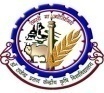 Weather parameters27April28April29April30April1 MayRemarksRainfall(mm)00000Dry weatherMax. T (°C)3738383939-Mini. T (°C)2323242525-Cloud cover (okta)00001Mainly clear skyMax Relative Humidity (%)7575757070Min Relative Humidity (%)5050504545Wind speed (kmph)1010101010Wind direction(deg)EasterlyEasterlyEasterlyEasterlyEasterlyEasterlyCropPhenophasesAdvisory (Based on weather forecast)In view of dry and hot weather in forecast period, farmers are advised to give irrigation in standing crops such as maize, onion, sunflower, vegetables, Mango and litchi orchards and fodder crops in the evening hour.Farmers are also advised to do deep ploughing of their fallow lands to reduce the abundance of eggs, larva, pupa of insect pests, diseases and weeds as high temperature and direct sunlight would be helpful against the insect pests.In view of dry and hot weather in forecast period, farmers are advised to give irrigation in standing crops such as maize, onion, sunflower, vegetables, Mango and litchi orchards and fodder crops in the evening hour.Farmers are also advised to do deep ploughing of their fallow lands to reduce the abundance of eggs, larva, pupa of insect pests, diseases and weeds as high temperature and direct sunlight would be helpful against the insect pests.In view of dry and hot weather in forecast period, farmers are advised to give irrigation in standing crops such as maize, onion, sunflower, vegetables, Mango and litchi orchards and fodder crops in the evening hour.Farmers are also advised to do deep ploughing of their fallow lands to reduce the abundance of eggs, larva, pupa of insect pests, diseases and weeds as high temperature and direct sunlight would be helpful against the insect pests.Wheat/ pigeon peaHarvestingHarvesting and threshing of wheat crop is advised as priority base.Late sown rabi maizeReproductive stage Give irrigation in rabi maize which is in reproductive stage. Lack of proper soil moisture in this stage results poor yield.MangoSmall sized fruitsMonitoring is advised for attack of mango mealy bug insect-pest. If population of bugs seen at the plant, spraying of Dimethoate 30EC @ 1.0ml/ liter of water is advised.  Spraying of Imidacloprid 17.8 SL@1ml/2 liters of water and Hexaconazole@1gram/2 liters of water or Dainocap 46 EC@1 ml/liter of water is advised. This will help against mango hopper infestation and powdery mildew disease. Application of plant growth regulator like Planofix (Napthyl Acetic Acid-NAA) @1ml/3 liters of water is advised against fruit drop.Green gram/Black gramEarly vegetativeWeeding is advised in late sown green gram and black gram crop. Monitoring is advised against attack of hairy caterpillars in the crop. The caterpillars which are profusely covered with long greyish hairs eat foliage, soft portion of stem and branches. In severe cases of infestation, the plants may be completely denuded of leaves. For management of insect-pest, spraying of Methyl parathion 50EC@2.0ml/liter or Chlorpyriphos 20 EC@2.5ml/liter of water is advised.  Spring maizeKnee heightGive irrigation in spring maize which is in knee height stage.Monitoring is advised for infestation of maize stem borer. The young caterpillars feed on the epidermal layer of leaf sheath and remain there in the early stages of growth. Later they bore in to central shoots resulting in the drying up of the growing point and formation of dead heart in young maize plants. For management, spraying of Chlorpyriphos 20 EC @20.5 ml/liter of water is advised. Farmers are also advised to maintain proper soil moisture for healthy growth of crop.Lady’s fingerand Cucurbitaceous cropFlowering/FruitingGive irrigation in summer vegetables such as lady’s finger, pumpkin, cucumber, sponge gourd, bottle gourd. Weeding is also advised. Monitoring is advised for infestation of fruit and shoot borer in Lady’s finger. If infestation found, spraying of Malathion 50EC@ 1.0ml/liter or Dimethoate 30EC@1.5 ml/liter of water is advised.Monitoring is advised for infestation of fruit fly in cucurbitaceous crop. If infestation of is found, spraying of Dimethoate 30 EC @ 2 ml+10 gram sugar /liter of water is advised.OnionBulb formationGive irrigation at short intervals in onion crop. Weeding is also advised.Present dry and hot weather are suitable for thrips population in onion crop. Hence, monitoring is advised. If insect population exceeds ETL, spraying of Profenofos@1ml/L or Imidacloprid@1ml/4 liter of water is advised. Add sticker 1ml/liter of water for better result.Livestock-              Provide clean water to the milch animals and keep them in the shaded place in day hours.GRAMIN KRISHI MAUSAM SEWA (GKMS)AGRO-METEOROLOGY DIVISIONDr. Rajendra Prasad Central Agricultural University, PusaSamastipur, Bihar -848 125GRAMIN KRISHI MAUSAM SEWA (GKMS)AGRO-METEOROLOGY DIVISIONDr. Rajendra Prasad Central Agricultural University, PusaSamastipur, Bihar -848 125GRAMIN KRISHI MAUSAM SEWA (GKMS)AGRO-METEOROLOGY DIVISIONDr. Rajendra Prasad Central Agricultural University, PusaSamastipur, Bihar -848 125Bulletin No. 33Date: Friday, 26 April,2019Weather parameters27April28April29April30April1 MayRemarksRainfall(mm)00000Dry weatherMax. T (°C)3738383939-Mini. T (°C)2323242525-Cloud cover (okta)00001Mainly clear skyMax Relative Humidity (%)7575757070Min Relative Humidity (%)5050504545Wind speed (kmph)1010101010Wind direction(deg)EasterlyEasterlyEasterlyEasterlyEasterlyEasterlyCropPhenophasesAdvisory (Based on weather forecast)In view of dry and hot weather in forecast period, farmers are advised to give irrigation in standing crops such as maize, onion, sunflower, vegetables, Mango and litchi orchards and fodder crops in the evening hour.Farmers are also advised to do deep ploughing of their fallow lands to reduce the abundance of eggs, larva, pupa of insect pests, diseases and weeds as high temperature and direct sunlight would be helpful against the insect pests.In view of dry and hot weather in forecast period, farmers are advised to give irrigation in standing crops such as maize, onion, sunflower, vegetables, Mango and litchi orchards and fodder crops in the evening hour.Farmers are also advised to do deep ploughing of their fallow lands to reduce the abundance of eggs, larva, pupa of insect pests, diseases and weeds as high temperature and direct sunlight would be helpful against the insect pests.In view of dry and hot weather in forecast period, farmers are advised to give irrigation in standing crops such as maize, onion, sunflower, vegetables, Mango and litchi orchards and fodder crops in the evening hour.Farmers are also advised to do deep ploughing of their fallow lands to reduce the abundance of eggs, larva, pupa of insect pests, diseases and weeds as high temperature and direct sunlight would be helpful against the insect pests.Wheat/ pigeon peaHarvestingHarvesting and threshing of wheat crop is advised as priority base.Late sown rabi maizeReproductive stage Give irrigation in rabi maize which is in reproductive stage. Lack of proper soil moisture in this stage results poor yield.MangoSmall sized fruitsMonitoring is advised for attack of mango mealy bug insect-pest. If population of bugs seen at the plant, spraying of Dimethoate 30EC @ 1.0ml/ liter of water is advised.  Spraying of Imidacloprid 17.8 SL@1ml/2 liters of water and Hexaconazole@1gram/2 liters of water or Dainocap 46 EC@1 ml/liter of water is advised. This will help against mango hopper infestation and powdery mildew disease. Application of plant growth regulator like Planofix (Napthyl Acetic Acid-NAA) @1ml/3 liters of water is advised against fruit drop.Green gram/Black gramEarly vegetativeWeeding is advised in late sown green gram and black gram crop. Monitoring is advised against attack of hairy caterpillars in the crop. The caterpillars which are profusely covered with long greyish hairs eat foliage, soft portion of stem and branches. In severe cases of infestation, the plants may be completely denuded of leaves. For management of insect-pest, spraying of Methyl parathion 50EC@2.0ml/liter or Chlorpyriphos 20 EC@2.5ml/liter of water is advised.  Spring maizeKnee heightGive irrigation in spring maize which is in knee height stage.Monitoring is advised for infestation of maize stem borer. The young caterpillars feed on the epidermal layer of leaf sheath and remain there in the early stages of growth. Later they bore in to central shoots resulting in the drying up of the growing point and formation of dead heart in young maize plants. For management, spraying of Chlorpyriphos 20 EC @20.5 ml/liter of water is advised. Farmers are also advised to maintain proper soil moisture for healthy growth of crop.Lady’s fingerand Cucurbitaceous cropFlowering/FruitingGive irrigation in summer vegetables such as lady’s finger, pumpkin, cucumber, sponge gourd, bottle gourd. Weeding is also advised. Monitoring is advised for infestation of fruit and shoot borer in Lady’s finger. If infestation found, spraying of Malathion 50EC@ 1.0ml/liter or Dimethoate 30EC@1.5 ml/liter of water is advised.Monitoring is advised for infestation of fruit fly in cucurbitaceous crop. If infestation of is found, spraying of Dimethoate 30 EC @ 2 ml+10 gram sugar /liter of water is advised.OnionBulb formationGive irrigation at short intervals in onion crop. Weeding is also advised.Present dry and hot weather are suitable for thrips population in onion crop. Hence, monitoring is advised. If insect population exceeds ETL, spraying of Profenofos@1ml/L or Imidacloprid@1ml/4 liter of water is advised. Add sticker 1ml/liter of water for better result.Livestock-              Provide clean water to the milch animals and keep them in the shaded place in day hours.GRAMIN KRISHI MAUSAM SEWA (GKMS)AGRO-METEOROLOGY DIVISIONDr. Rajendra Prasad Central Agricultural University, PusaSamastipur, Bihar -848 125GRAMIN KRISHI MAUSAM SEWA (GKMS)AGRO-METEOROLOGY DIVISIONDr. Rajendra Prasad Central Agricultural University, PusaSamastipur, Bihar -848 125GRAMIN KRISHI MAUSAM SEWA (GKMS)AGRO-METEOROLOGY DIVISIONDr. Rajendra Prasad Central Agricultural University, PusaSamastipur, Bihar -848 125Bulletin No. 33Date: Friday, 26 April,2019Weather parameters27April28April29April30April1 MayRemarksRainfall(mm)00004Dry weatherMax. T (°C)3738383939-Mini. T (°C)2323242525-Cloud cover (okta)00001Mainly clear skyMax Relative Humidity (%)7575757070Min Relative Humidity (%)5050504545Wind speed (kmph)1010101010Wind direction(deg)EasterlyEasterlyEasterlyEasterlyEasterlyEasterlyCropPhenophasesAdvisory (Based on weather forecast)In view of dry and hot weather in forecast period, farmers are advised to give irrigation in standing crops such as maize, onion, sunflower, vegetables, Mango and litchi orchards and fodder crops in the evening hour.Farmers are also advised to do deep ploughing of their fallow lands to reduce the abundance of eggs, larva, pupa of insect pests, diseases and weeds as high temperature and direct sunlight would be helpful against the insect pests.In view of dry and hot weather in forecast period, farmers are advised to give irrigation in standing crops such as maize, onion, sunflower, vegetables, Mango and litchi orchards and fodder crops in the evening hour.Farmers are also advised to do deep ploughing of their fallow lands to reduce the abundance of eggs, larva, pupa of insect pests, diseases and weeds as high temperature and direct sunlight would be helpful against the insect pests.In view of dry and hot weather in forecast period, farmers are advised to give irrigation in standing crops such as maize, onion, sunflower, vegetables, Mango and litchi orchards and fodder crops in the evening hour.Farmers are also advised to do deep ploughing of their fallow lands to reduce the abundance of eggs, larva, pupa of insect pests, diseases and weeds as high temperature and direct sunlight would be helpful against the insect pests.Wheat/ pigeon peaHarvestingHarvesting and threshing of wheat crop is advised as priority base.Late sown rabi maizeReproductive stage Give irrigation in rabi maize which is in reproductive stage. Lack of proper soil moisture in this stage results poor yield.MangoSmall sized fruitsMonitoring is advised for attack of mango mealy bug insect-pest. If population of bugs seen at the plant, spraying of Dimethoate 30EC @ 1.0ml/ liter of water is advised.  Spraying of Imidacloprid 17.8 SL@1ml/2 liters of water and Hexaconazole@1gram/2 liters of water or Dainocap 46 EC@1 ml/liter of water is advised. This will help against mango hopper infestation and powdery mildew disease. Application of plant growth regulator like Planofix (Napthyl Acetic Acid-NAA) @1ml/3 liters of water is advised against fruit drop.Green gram/Black gramEarly vegetativeWeeding is advised in late sown green gram and black gram crop. Monitoring is advised against attack of hairy caterpillars in the crop. The caterpillars which are profusely covered with long greyish hairs eat foliage, soft portion of stem and branches. In severe cases of infestation, the plants may be completely denuded of leaves. For management of insect-pest, spraying of Methyl parathion 50EC@2.0ml/liter or Chlorpyriphos 20 EC@2.5ml/liter of water is advised.  Spring maizeKnee heightGive irrigation in spring maize which is in knee height stage.Monitoring is advised for infestation of maize stem borer. The young caterpillars feed on the epidermal layer of leaf sheath and remain there in the early stages of growth. Later they bore in to central shoots resulting in the drying up of the growing point and formation of dead heart in young maize plants. For management, spraying of Chlorpyriphos 20 EC @20.5 ml/liter of water is advised. Farmers are also advised to maintain proper soil moisture for healthy growth of crop.Lady’s fingerand Cucurbitaceous cropFlowering/FruitingGive irrigation in summer vegetables such as lady’s finger, pumpkin, cucumber, sponge gourd, bottle gourd. Weeding is also advised. Monitoring is advised for infestation of fruit and shoot borer in Lady’s finger. If infestation found, spraying of Malathion 50EC@ 1.0ml/liter or Dimethoate 30EC@1.5 ml/liter of water is advised.Monitoring is advised for infestation of fruit fly in cucurbitaceous crop. If infestation of is found, spraying of Dimethoate 30 EC @ 2 ml+10 gram sugar /liter of water is advised.OnionBulb formationGive irrigation at short intervals in onion crop. Weeding is also advised.Present dry and hot weather are suitable for thrips population in onion crop. Hence, monitoring is advised. If insect population exceeds ETL, spraying of Profenofos@1ml/L or Imidacloprid@1ml/4 liter of water is advised. Add sticker 1ml/liter of water for better result.Livestock-              Provide clean water to the milch animals and keep them in the shaded place in day hours.GRAMIN KRISHI MAUSAM SEWA (GKMS)AGRO-METEOROLOGY DIVISIONDr. Rajendra Prasad Central Agricultural University, PusaSamastipur, Bihar -848 125GRAMIN KRISHI MAUSAM SEWA (GKMS)AGRO-METEOROLOGY DIVISIONDr. Rajendra Prasad Central Agricultural University, PusaSamastipur, Bihar -848 125GRAMIN KRISHI MAUSAM SEWA (GKMS)AGRO-METEOROLOGY DIVISIONDr. Rajendra Prasad Central Agricultural University, PusaSamastipur, Bihar -848 125Bulletin No. 33Date: Friday, 26 April,2019Weather parameters27April28April29April30April1 MayRemarksRainfall(mm)00000Dry weatherMax. T (°C)3738383939-Mini. T (°C)2323242525-Cloud cover (okta)00001Mainly clear skyMax Relative Humidity (%)7575757070Min Relative Humidity (%)5050504545Wind speed (kmph)1010101010Wind direction(deg)EasterlyEasterlyEasterlyEasterlyEasterlyEasterlyCropPhenophasesAdvisory (Based on weather forecast)In view of dry and hot weather in forecast period, farmers are advised to give irrigation in standing crops such as maize, onion, sunflower, vegetables, Mango and litchi orchards and fodder crops in the evening hour.Farmers are also advised to do deep ploughing of their fallow lands to reduce the abundance of eggs, larva, pupa of insect pests, diseases and weeds as high temperature and direct sunlight would be helpful against the insect pests.In view of dry and hot weather in forecast period, farmers are advised to give irrigation in standing crops such as maize, onion, sunflower, vegetables, Mango and litchi orchards and fodder crops in the evening hour.Farmers are also advised to do deep ploughing of their fallow lands to reduce the abundance of eggs, larva, pupa of insect pests, diseases and weeds as high temperature and direct sunlight would be helpful against the insect pests.In view of dry and hot weather in forecast period, farmers are advised to give irrigation in standing crops such as maize, onion, sunflower, vegetables, Mango and litchi orchards and fodder crops in the evening hour.Farmers are also advised to do deep ploughing of their fallow lands to reduce the abundance of eggs, larva, pupa of insect pests, diseases and weeds as high temperature and direct sunlight would be helpful against the insect pests.Wheat/ pigeon peaHarvestingHarvesting and threshing of wheat crop is advised as priority base.Late sown rabi maizeReproductive stage Give irrigation in rabi maize which is in reproductive stage. Lack of proper soil moisture in this stage results poor yield.MangoSmall sized fruitsMonitoring is advised for attack of mango mealy bug insect-pest. If population of bugs seen at the plant, spraying of Dimethoate 30EC @ 1.0ml/ liter of water is advised.  Spraying of Imidacloprid 17.8 SL@1ml/2 liters of water and Hexaconazole@1gram/2 liters of water or Dainocap 46 EC@1 ml/liter of water is advised. This will help against mango hopper infestation and powdery mildew disease. Application of plant growth regulator like Planofix (Napthyl Acetic Acid-NAA) @1ml/3 liters of water is advised against fruit drop.Green gram/Black gramEarly vegetativeWeeding is advised in late sown green gram and black gram crop. Monitoring is advised against attack of hairy caterpillars in the crop. The caterpillars which are profusely covered with long greyish hairs eat foliage, soft portion of stem and branches. In severe cases of infestation, the plants may be completely denuded of leaves. For management of insect-pest, spraying of Methyl parathion 50EC@2.0ml/liter or Chlorpyriphos 20 EC@2.5ml/liter of water is advised.  Spring maizeKnee heightGive irrigation in spring maize which is in knee height stage.Monitoring is advised for infestation of maize stem borer. The young caterpillars feed on the epidermal layer of leaf sheath and remain there in the early stages of growth. Later they bore in to central shoots resulting in the drying up of the growing point and formation of dead heart in young maize plants. For management, spraying of Chlorpyriphos 20 EC @20.5 ml/liter of water is advised. Farmers are also advised to maintain proper soil moisture for healthy growth of crop.Lady’s fingerand Cucurbitaceous cropFlowering/FruitingGive irrigation in summer vegetables such as lady’s finger, pumpkin, cucumber, sponge gourd, bottle gourd. Weeding is also advised. Monitoring is advised for infestation of fruit and shoot borer in Lady’s finger. If infestation found, spraying of Malathion 50EC@ 1.0ml/liter or Dimethoate 30EC@1.5 ml/liter of water is advised.Monitoring is advised for infestation of fruit fly in cucurbitaceous crop. If infestation of is found, spraying of Dimethoate 30 EC @ 2 ml+10 gram sugar /liter of water is advised.OnionBulb formationGive irrigation at short intervals in onion crop. Weeding is also advised.Present dry and hot weather are suitable for thrips population in onion crop. Hence, monitoring is advised. If insect population exceeds ETL, spraying of Profenofos@1ml/L or Imidacloprid@1ml/4 liter of water is advised. Add sticker 1ml/liter of water for better result.Livestock-              Provide clean water to the milch animals and keep them in the shaded place in day hours.GRAMIN KRISHI MAUSAM SEWA (GKMS)AGRO-METEOROLOGY DIVISIONDr. Rajendra Prasad Central Agricultural University, PusaSamastipur, Bihar -848 125GRAMIN KRISHI MAUSAM SEWA (GKMS)AGRO-METEOROLOGY DIVISIONDr. Rajendra Prasad Central Agricultural University, PusaSamastipur, Bihar -848 125GRAMIN KRISHI MAUSAM SEWA (GKMS)AGRO-METEOROLOGY DIVISIONDr. Rajendra Prasad Central Agricultural University, PusaSamastipur, Bihar -848 125Bulletin No. 33Date: Friday, 26 April,2019Weather parameters27April28April29April30April1 MayRemarksRainfall(mm)00005Dry weatherMax. T (°C)3738383939-Mini. T (°C)2323242525-Cloud cover (okta)00001Mainly clear skyMax Relative Humidity (%)7575757070Min Relative Humidity (%)5050504545Wind speed (kmph)1010101010Wind direction(deg)EasterlyEasterlyEasterlyEasterlyEasterlyEasterlyCropPhenophasesAdvisory (Based on weather forecast)In view of dry and hot weather in forecast period, farmers are advised to give irrigation in standing crops such as maize, onion, sunflower, vegetables, Mango and litchi orchards and fodder crops in the evening hour.Farmers are also advised to do deep ploughing of their fallow lands to reduce the abundance of eggs, larva, pupa of insect pests, diseases and weeds as high temperature and direct sunlight would be helpful against the insect pests.In view of dry and hot weather in forecast period, farmers are advised to give irrigation in standing crops such as maize, onion, sunflower, vegetables, Mango and litchi orchards and fodder crops in the evening hour.Farmers are also advised to do deep ploughing of their fallow lands to reduce the abundance of eggs, larva, pupa of insect pests, diseases and weeds as high temperature and direct sunlight would be helpful against the insect pests.In view of dry and hot weather in forecast period, farmers are advised to give irrigation in standing crops such as maize, onion, sunflower, vegetables, Mango and litchi orchards and fodder crops in the evening hour.Farmers are also advised to do deep ploughing of their fallow lands to reduce the abundance of eggs, larva, pupa of insect pests, diseases and weeds as high temperature and direct sunlight would be helpful against the insect pests.Wheat/ pigeon peaHarvestingHarvesting and threshing of wheat crop is advised as priority base.Late sown rabi maizeReproductive stage Give irrigation in rabi maize which is in reproductive stage. Lack of proper soil moisture in this stage results poor yield.MangoSmall sized fruitsMonitoring is advised for attack of mango mealy bug insect-pest. If population of bugs seen at the plant, spraying of Dimethoate 30EC @ 1.0ml/ liter of water is advised.  Spraying of Imidacloprid 17.8 SL@1ml/2 liters of water and Hexaconazole@1gram/2 liters of water or Dainocap 46 EC@1 ml/liter of water is advised. This will help against mango hopper infestation and powdery mildew disease. Application of plant growth regulator like Planofix (Napthyl Acetic Acid-NAA) @1ml/3 liters of water is advised against fruit drop.Green gram/Black gramEarly vegetativeWeeding is advised in late sown green gram and black gram crop. Monitoring is advised against attack of hairy caterpillars in the crop. The caterpillars which are profusely covered with long greyish hairs eat foliage, soft portion of stem and branches. In severe cases of infestation, the plants may be completely denuded of leaves. For management of insect-pest, spraying of Methyl parathion 50EC@2.0ml/liter or Chlorpyriphos 20 EC@2.5ml/liter of water is advised.  Spring maizeKnee heightGive irrigation in spring maize which is in knee height stage.Monitoring is advised for infestation of maize stem borer. The young caterpillars feed on the epidermal layer of leaf sheath and remain there in the early stages of growth. Later they bore in to central shoots resulting in the drying up of the growing point and formation of dead heart in young maize plants. For management, spraying of Chlorpyriphos 20 EC @20.5 ml/liter of water is advised. Farmers are also advised to maintain proper soil moisture for healthy growth of crop.Lady’s fingerand Cucurbitaceous cropFlowering/FruitingGive irrigation in summer vegetables such as lady’s finger, pumpkin, cucumber, sponge gourd, bottle gourd. Weeding is also advised. Monitoring is advised for infestation of fruit and shoot borer in Lady’s finger. If infestation found, spraying of Malathion 50EC@ 1.0ml/liter or Dimethoate 30EC@1.5 ml/liter of water is advised.Monitoring is advised for infestation of fruit fly in cucurbitaceous crop. If infestation of is found, spraying of Dimethoate 30 EC @ 2 ml+10 gram sugar /liter of water is advised.OnionBulb formationGive irrigation at short intervals in onion crop. Weeding is also advised.Present dry and hot weather are suitable for thrips population in onion crop. Hence, monitoring is advised. If insect population exceeds ETL, spraying of Profenofos@1ml/L or Imidacloprid@1ml/4 liter of water is advised. Add sticker 1ml/liter of water for better result.Livestock-              Provide clean water to the milch animals and keep them in the shaded place in day hours.GRAMIN KRISHI MAUSAM SEWA (GKMS)AGRO-METEOROLOGY DIVISIONDr. Rajendra Prasad Central Agricultural University, PusaSamastipur, Bihar -848 125GRAMIN KRISHI MAUSAM SEWA (GKMS)AGRO-METEOROLOGY DIVISIONDr. Rajendra Prasad Central Agricultural University, PusaSamastipur, Bihar -848 125GRAMIN KRISHI MAUSAM SEWA (GKMS)AGRO-METEOROLOGY DIVISIONDr. Rajendra Prasad Central Agricultural University, PusaSamastipur, Bihar -848 125Bulletin No. 33Date: Friday, 26 April,2019Weather parameters27April28April29April30April1 MayRemarksRainfall(mm)00000Dry weatherMax. T (°C)3738383939-Mini. T (°C)2323242525-Cloud cover (okta)00001Mainly clear skyMax Relative Humidity (%)7575757070Min Relative Humidity (%)5050504545Wind speed (kmph)1010101010Wind direction(deg)EasterlyEasterlyEasterlyEasterlyEasterlyEasterlyCropPhenophasesAdvisory (Based on weather forecast)In view of dry and hot weather in forecast period, farmers are advised to give irrigation in standing crops such as maize, onion, sunflower, vegetables, Mango and litchi orchards and fodder crops in the evening hour.Farmers are also advised to do deep ploughing of their fallow lands to reduce the abundance of eggs, larva, pupa of insect pests, diseases and weeds as high temperature and direct sunlight would be helpful against the insect pests.In view of dry and hot weather in forecast period, farmers are advised to give irrigation in standing crops such as maize, onion, sunflower, vegetables, Mango and litchi orchards and fodder crops in the evening hour.Farmers are also advised to do deep ploughing of their fallow lands to reduce the abundance of eggs, larva, pupa of insect pests, diseases and weeds as high temperature and direct sunlight would be helpful against the insect pests.In view of dry and hot weather in forecast period, farmers are advised to give irrigation in standing crops such as maize, onion, sunflower, vegetables, Mango and litchi orchards and fodder crops in the evening hour.Farmers are also advised to do deep ploughing of their fallow lands to reduce the abundance of eggs, larva, pupa of insect pests, diseases and weeds as high temperature and direct sunlight would be helpful against the insect pests.Wheat/ pigeon peaHarvestingHarvesting and threshing of wheat crop is advised as priority base.Late sown rabi maizeReproductive stage Give irrigation in rabi maize which is in reproductive stage. Lack of proper soil moisture in this stage results poor yield.MangoSmall sized fruitsMonitoring is advised for attack of mango mealy bug insect-pest. If population of bugs seen at the plant, spraying of Dimethoate 30EC @ 1.0ml/ liter of water is advised.  Spraying of Imidacloprid 17.8 SL@1ml/2 liters of water and Hexaconazole@1gram/2 liters of water or Dainocap 46 EC@1 ml/liter of water is advised. This will help against mango hopper infestation and powdery mildew disease. Application of plant growth regulator like Planofix (Napthyl Acetic Acid-NAA) @1ml/3 liters of water is advised against fruit drop.Green gram/Black gramEarly vegetativeWeeding is advised in late sown green gram and black gram crop. Monitoring is advised against attack of hairy caterpillars in the crop. The caterpillars which are profusely covered with long greyish hairs eat foliage, soft portion of stem and branches. In severe cases of infestation, the plants may be completely denuded of leaves. For management of insect-pest, spraying of Methyl parathion 50EC@2.0ml/liter or Chlorpyriphos 20 EC@2.5ml/liter of water is advised.  Spring maizeKnee heightGive irrigation in spring maize which is in knee height stage.Monitoring is advised for infestation of maize stem borer. The young caterpillars feed on the epidermal layer of leaf sheath and remain there in the early stages of growth. Later they bore in to central shoots resulting in the drying up of the growing point and formation of dead heart in young maize plants. For management, spraying of Chlorpyriphos 20 EC @20.5 ml/liter of water is advised. Farmers are also advised to maintain proper soil moisture for healthy growth of crop.Lady’s fingerand Cucurbitaceous cropFlowering/FruitingGive irrigation in summer vegetables such as lady’s finger, pumpkin, cucumber, sponge gourd, bottle gourd. Weeding is also advised. Monitoring is advised for infestation of fruit and shoot borer in Lady’s finger. If infestation found, spraying of Malathion 50EC@ 1.0ml/liter or Dimethoate 30EC@1.5 ml/liter of water is advised.Monitoring is advised for infestation of fruit fly in cucurbitaceous crop. If infestation of is found, spraying of Dimethoate 30 EC @ 2 ml+10 gram sugar /liter of water is advised.OnionBulb formationGive irrigation at short intervals in onion crop. Weeding is also advised.Present dry and hot weather are suitable for thrips population in onion crop. Hence, monitoring is advised. If insect population exceeds ETL, spraying of Profenofos@1ml/L or Imidacloprid@1ml/4 liter of water is advised. Add sticker 1ml/liter of water for better result.Livestock-              Provide clean water to the milch animals and keep them in the shaded place in day hours.GRAMIN KRISHI MAUSAM SEWA (GKMS)AGRO-METEOROLOGY DIVISIONDr. Rajendra Prasad Central Agricultural University, PusaSamastipur, Bihar -848 125GRAMIN KRISHI MAUSAM SEWA (GKMS)AGRO-METEOROLOGY DIVISIONDr. Rajendra Prasad Central Agricultural University, PusaSamastipur, Bihar -848 125GRAMIN KRISHI MAUSAM SEWA (GKMS)AGRO-METEOROLOGY DIVISIONDr. Rajendra Prasad Central Agricultural University, PusaSamastipur, Bihar -848 125Bulletin No. 33Date: Friday, 26 April,2019Weather parameters27April28April29April30April1 MayRemarksRainfall(mm)00000Dry weatherMax. T (°C)3738383939-Mini. T (°C)2323242525-Cloud cover (okta)00001Mainly clear skyMax Relative Humidity (%)7575757070Min Relative Humidity (%)5050504545Wind speed (kmph)1010101010Wind direction(deg)EasterlyEasterlyEasterlyEasterlyEasterlyEasterlyCropPhenophasesAdvisory (Based on weather forecast)In view of dry and hot weather in forecast period, farmers are advised to give irrigation in standing crops such as maize, onion, sunflower, vegetables, Mango and litchi orchards and fodder crops in the evening hour.Farmers are also advised to do deep ploughing of their fallow lands to reduce the abundance of eggs, larva, pupa of insect pests, diseases and weeds as high temperature and direct sunlight would be helpful against the insect pests.In view of dry and hot weather in forecast period, farmers are advised to give irrigation in standing crops such as maize, onion, sunflower, vegetables, Mango and litchi orchards and fodder crops in the evening hour.Farmers are also advised to do deep ploughing of their fallow lands to reduce the abundance of eggs, larva, pupa of insect pests, diseases and weeds as high temperature and direct sunlight would be helpful against the insect pests.In view of dry and hot weather in forecast period, farmers are advised to give irrigation in standing crops such as maize, onion, sunflower, vegetables, Mango and litchi orchards and fodder crops in the evening hour.Farmers are also advised to do deep ploughing of their fallow lands to reduce the abundance of eggs, larva, pupa of insect pests, diseases and weeds as high temperature and direct sunlight would be helpful against the insect pests.Wheat/ pigeon peaHarvestingHarvesting and threshing of wheat crop is advised as priority base.Late sown rabi maizeReproductive stage Give irrigation in rabi maize which is in reproductive stage. Lack of proper soil moisture in this stage results poor yield.MangoSmall sized fruitsMonitoring is advised for attack of mango mealy bug insect-pest. If population of bugs seen at the plant, spraying of Dimethoate 30EC @ 1.0ml/ liter of water is advised.  Spraying of Imidacloprid 17.8 SL@1ml/2 liters of water and Hexaconazole@1gram/2 liters of water or Dainocap 46 EC@1 ml/liter of water is advised. This will help against mango hopper infestation and powdery mildew disease. Application of plant growth regulator like Planofix (Napthyl Acetic Acid-NAA) @1ml/3 liters of water is advised against fruit drop.Green gram/Black gramEarly vegetativeWeeding is advised in late sown green gram and black gram crop. Monitoring is advised against attack of hairy caterpillars in the crop. The caterpillars which are profusely covered with long greyish hairs eat foliage, soft portion of stem and branches. In severe cases of infestation, the plants may be completely denuded of leaves. For management of insect-pest, spraying of Methyl parathion 50EC@2.0ml/liter or Chlorpyriphos 20 EC@2.5ml/liter of water is advised.  Spring maizeKnee heightGive irrigation in spring maize which is in knee height stage.Monitoring is advised for infestation of maize stem borer. The young caterpillars feed on the epidermal layer of leaf sheath and remain there in the early stages of growth. Later they bore in to central shoots resulting in the drying up of the growing point and formation of dead heart in young maize plants. For management, spraying of Chlorpyriphos 20 EC @20.5 ml/liter of water is advised. Farmers are also advised to maintain proper soil moisture for healthy growth of crop.Lady’s fingerand Cucurbitaceous cropFlowering/FruitingGive irrigation in summer vegetables such as lady’s finger, pumpkin, cucumber, sponge gourd, bottle gourd. Weeding is also advised. Monitoring is advised for infestation of fruit and shoot borer in Lady’s finger. If infestation found, spraying of Malathion 50EC@ 1.0ml/liter or Dimethoate 30EC@1.5 ml/liter of water is advised.Monitoring is advised for infestation of fruit fly in cucurbitaceous crop. If infestation of is found, spraying of Dimethoate 30 EC @ 2 ml+10 gram sugar /liter of water is advised.OnionBulb formationGive irrigation at short intervals in onion crop. Weeding is also advised.Present dry and hot weather are suitable for thrips population in onion crop. Hence, monitoring is advised. If insect population exceeds ETL, spraying of Profenofos@1ml/L or Imidacloprid@1ml/4 liter of water is advised. Add sticker 1ml/liter of water for better result.Livestock-              Provide clean water to the milch animals and keep them in the shaded place in day hours.GRAMIN KRISHI MAUSAM SEWA (GKMS)AGRO-METEOROLOGY DIVISIONDr. Rajendra Prasad Central Agricultural University, PusaSamastipur, Bihar -848 125GRAMIN KRISHI MAUSAM SEWA (GKMS)AGRO-METEOROLOGY DIVISIONDr. Rajendra Prasad Central Agricultural University, PusaSamastipur, Bihar -848 125GRAMIN KRISHI MAUSAM SEWA (GKMS)AGRO-METEOROLOGY DIVISIONDr. Rajendra Prasad Central Agricultural University, PusaSamastipur, Bihar -848 125Bulletin No. 33Date: Friday, 26 April,2019Weather parameters27April28April29April30April1 MayRemarksRainfall(mm)00000Dry weatherMax. T (°C)3738383939-Mini. T (°C)2323242525-Cloud cover (okta)00001Mainly clear skyMax Relative Humidity (%)7575757070Min Relative Humidity (%)5050504545Wind speed (kmph)1010101010Wind direction(deg)EasterlyEasterlyEasterlyEasterlyEasterlyEasterlyCropPhenophasesAdvisory (Based on weather forecast)In view of dry and hot weather in forecast period, farmers are advised to give irrigation in standing crops such as maize, onion, sunflower, vegetables, Mango and litchi orchards and fodder crops in the evening hour.Farmers are also advised to do deep ploughing of their fallow lands to reduce the abundance of eggs, larva, pupa of insect pests, diseases and weeds as high temperature and direct sunlight would be helpful against the insect pests.In view of dry and hot weather in forecast period, farmers are advised to give irrigation in standing crops such as maize, onion, sunflower, vegetables, Mango and litchi orchards and fodder crops in the evening hour.Farmers are also advised to do deep ploughing of their fallow lands to reduce the abundance of eggs, larva, pupa of insect pests, diseases and weeds as high temperature and direct sunlight would be helpful against the insect pests.In view of dry and hot weather in forecast period, farmers are advised to give irrigation in standing crops such as maize, onion, sunflower, vegetables, Mango and litchi orchards and fodder crops in the evening hour.Farmers are also advised to do deep ploughing of their fallow lands to reduce the abundance of eggs, larva, pupa of insect pests, diseases and weeds as high temperature and direct sunlight would be helpful against the insect pests.Wheat/ pigeon peaHarvestingHarvesting and threshing of wheat crop is advised as priority base.Late sown rabi maizeReproductive stage Give irrigation in rabi maize which is in reproductive stage. Lack of proper soil moisture in this stage results poor yield.MangoSmall sized fruitsMonitoring is advised for attack of mango mealy bug insect-pest. If population of bugs seen at the plant, spraying of Dimethoate 30EC @ 1.0ml/ liter of water is advised.  Spraying of Imidacloprid 17.8 SL@1ml/2 liters of water and Hexaconazole@1gram/2 liters of water or Dainocap 46 EC@1 ml/liter of water is advised. This will help against mango hopper infestation and powdery mildew disease. Application of plant growth regulator like Planofix (Napthyl Acetic Acid-NAA) @1ml/3 liters of water is advised against fruit drop.Green gram/Black gramEarly vegetativeWeeding is advised in late sown green gram and black gram crop. Monitoring is advised against attack of hairy caterpillars in the crop. The caterpillars which are profusely covered with long greyish hairs eat foliage, soft portion of stem and branches. In severe cases of infestation, the plants may be completely denuded of leaves. For management of insect-pest, spraying of Methyl parathion 50EC@2.0ml/liter or Chlorpyriphos 20 EC@2.5ml/liter of water is advised.  Spring maizeKnee heightGive irrigation in spring maize which is in knee height stage.Monitoring is advised for infestation of maize stem borer. The young caterpillars feed on the epidermal layer of leaf sheath and remain there in the early stages of growth. Later they bore in to central shoots resulting in the drying up of the growing point and formation of dead heart in young maize plants. For management, spraying of Chlorpyriphos 20 EC @20.5 ml/liter of water is advised. Farmers are also advised to maintain proper soil moisture for healthy growth of crop.Lady’s fingerand Cucurbitaceous cropFlowering/FruitingGive irrigation in summer vegetables such as lady’s finger, pumpkin, cucumber, sponge gourd, bottle gourd. Weeding is also advised. Monitoring is advised for infestation of fruit and shoot borer in Lady’s finger. If infestation found, spraying of Malathion 50EC@ 1.0ml/liter or Dimethoate 30EC@1.5 ml/liter of water is advised.Monitoring is advised for infestation of fruit fly in cucurbitaceous crop. If infestation of is found, spraying of Dimethoate 30 EC @ 2 ml+10 gram sugar /liter of water is advised.OnionBulb formationGive irrigation at short intervals in onion crop. Weeding is also advised.Present dry and hot weather are suitable for thrips population in onion crop. Hence, monitoring is advised. If insect population exceeds ETL, spraying of Profenofos@1ml/L or Imidacloprid@1ml/4 liter of water is advised. Add sticker 1ml/liter of water for better result.Livestock-              Provide clean water to the milch animals and keep them in the shaded place in day hours.GRAMIN KRISHI MAUSAM SEWA (GKMS)AGRO-METEOROLOGY DIVISIONDr. Rajendra Prasad Central Agricultural University, PusaSamastipur, Bihar -848 125GRAMIN KRISHI MAUSAM SEWA (GKMS)AGRO-METEOROLOGY DIVISIONDr. Rajendra Prasad Central Agricultural University, PusaSamastipur, Bihar -848 125GRAMIN KRISHI MAUSAM SEWA (GKMS)AGRO-METEOROLOGY DIVISIONDr. Rajendra Prasad Central Agricultural University, PusaSamastipur, Bihar -848 125Bulletin No. 33Date: Friday, 26 April,2019Weather parameters27April28April29April30April1 MayRemarksRainfall(mm)00000Dry weatherMax. T (°C)3738383939-Mini. T (°C)2323242525-Cloud cover (okta)00001Mainly clear skyMax Relative Humidity (%)7575757070Min Relative Humidity (%)5050504545Wind speed (kmph)1010101010Wind direction(deg)EasterlyEasterlyEasterlyEasterlyEasterlyEasterlyCropPhenophasesAdvisory (Based on weather forecast)In view of dry and hot weather in forecast period, farmers are advised to give irrigation in standing crops such as maize, onion, sunflower, vegetables, Mango and litchi orchards and fodder crops in the evening hour.Farmers are also advised to do deep ploughing of their fallow lands to reduce the abundance of eggs, larva, pupa of insect pests, diseases and weeds as high temperature and direct sunlight would be helpful against the insect pests.In view of dry and hot weather in forecast period, farmers are advised to give irrigation in standing crops such as maize, onion, sunflower, vegetables, Mango and litchi orchards and fodder crops in the evening hour.Farmers are also advised to do deep ploughing of their fallow lands to reduce the abundance of eggs, larva, pupa of insect pests, diseases and weeds as high temperature and direct sunlight would be helpful against the insect pests.In view of dry and hot weather in forecast period, farmers are advised to give irrigation in standing crops such as maize, onion, sunflower, vegetables, Mango and litchi orchards and fodder crops in the evening hour.Farmers are also advised to do deep ploughing of their fallow lands to reduce the abundance of eggs, larva, pupa of insect pests, diseases and weeds as high temperature and direct sunlight would be helpful against the insect pests.Wheat/ pigeon peaHarvestingHarvesting and threshing of wheat crop is advised as priority base.Late sown rabi maizeReproductive stage Give irrigation in rabi maize which is in reproductive stage. Lack of proper soil moisture in this stage results poor yield.MangoSmall sized fruitsMonitoring is advised for attack of mango mealy bug insect-pest. If population of bugs seen at the plant, spraying of Dimethoate 30EC @ 1.0ml/ liter of water is advised.  Spraying of Imidacloprid 17.8 SL@1ml/2 liters of water and Hexaconazole@1gram/2 liters of water or Dainocap 46 EC@1 ml/liter of water is advised. This will help against mango hopper infestation and powdery mildew disease. Application of plant growth regulator like Planofix (Napthyl Acetic Acid-NAA) @1ml/3 liters of water is advised against fruit drop.Green gram/Black gramEarly vegetativeWeeding is advised in late sown green gram and black gram crop. Monitoring is advised against attack of hairy caterpillars in the crop. The caterpillars which are profusely covered with long greyish hairs eat foliage, soft portion of stem and branches. In severe cases of infestation, the plants may be completely denuded of leaves. For management of insect-pest, spraying of Methyl parathion 50EC@2.0ml/liter or Chlorpyriphos 20 EC@2.5ml/liter of water is advised.  Spring maizeKnee heightGive irrigation in spring maize which is in knee height stage.Monitoring is advised for infestation of maize stem borer. The young caterpillars feed on the epidermal layer of leaf sheath and remain there in the early stages of growth. Later they bore in to central shoots resulting in the drying up of the growing point and formation of dead heart in young maize plants. For management, spraying of Chlorpyriphos 20 EC @20.5 ml/liter of water is advised. Farmers are also advised to maintain proper soil moisture for healthy growth of crop.Lady’s fingerand Cucurbitaceous cropFlowering/FruitingGive irrigation in summer vegetables such as lady’s finger, pumpkin, cucumber, sponge gourd, bottle gourd. Weeding is also advised. Monitoring is advised for infestation of fruit and shoot borer in Lady’s finger. If infestation found, spraying of Malathion 50EC@ 1.0ml/liter or Dimethoate 30EC@1.5 ml/liter of water is advised.Monitoring is advised for infestation of fruit fly in cucurbitaceous crop. If infestation of is found, spraying of Dimethoate 30 EC @ 2 ml+10 gram sugar /liter of water is advised.OnionBulb formationGive irrigation at short intervals in onion crop. Weeding is also advised.Present dry and hot weather are suitable for thrips population in onion crop. Hence, monitoring is advised. If insect population exceeds ETL, spraying of Profenofos@1ml/L or Imidacloprid@1ml/4 liter of water is advised. Add sticker 1ml/liter of water for better result.Livestock-              Provide clean water to the milch animals and keep them in the shaded place in day hours.GRAMIN KRISHI MAUSAM SEWA (GKMS)AGRO-METEOROLOGY DIVISIONDr. Rajendra Prasad Central Agricultural University, PusaSamastipur, Bihar -848 125GRAMIN KRISHI MAUSAM SEWA (GKMS)AGRO-METEOROLOGY DIVISIONDr. Rajendra Prasad Central Agricultural University, PusaSamastipur, Bihar -848 125GRAMIN KRISHI MAUSAM SEWA (GKMS)AGRO-METEOROLOGY DIVISIONDr. Rajendra Prasad Central Agricultural University, PusaSamastipur, Bihar -848 125Bulletin No. 33Date: Friday, 26 April,2019Weather parameters27April28April29April30April1 MayRemarksRainfall(mm)00000Dry weatherMax. T (°C)3738383939-Mini. T (°C)2323242525-Cloud cover (okta)00001Mainly clear skyMax Relative Humidity (%)7575757070Min Relative Humidity (%)5050504545Wind speed (kmph)1010101010Wind direction(deg)EasterlyEasterlyEasterlyEasterlyEasterlyEasterlyCropPhenophasesAdvisory (Based on weather forecast)In view of dry and hot weather in forecast period, farmers are advised to give irrigation in standing crops such as maize, onion, sunflower, vegetables, Mango and litchi orchards and fodder crops in the evening hour.Farmers are also advised to do deep ploughing of their fallow lands to reduce the abundance of eggs, larva, pupa of insect pests, diseases and weeds as high temperature and direct sunlight would be helpful against the insect pests.In view of dry and hot weather in forecast period, farmers are advised to give irrigation in standing crops such as maize, onion, sunflower, vegetables, Mango and litchi orchards and fodder crops in the evening hour.Farmers are also advised to do deep ploughing of their fallow lands to reduce the abundance of eggs, larva, pupa of insect pests, diseases and weeds as high temperature and direct sunlight would be helpful against the insect pests.In view of dry and hot weather in forecast period, farmers are advised to give irrigation in standing crops such as maize, onion, sunflower, vegetables, Mango and litchi orchards and fodder crops in the evening hour.Farmers are also advised to do deep ploughing of their fallow lands to reduce the abundance of eggs, larva, pupa of insect pests, diseases and weeds as high temperature and direct sunlight would be helpful against the insect pests.Wheat/ pigeon peaHarvestingHarvesting and threshing of wheat crop is advised as priority base.Late sown rabi maizeReproductive stage Give irrigation in rabi maize which is in reproductive stage. Lack of proper soil moisture in this stage results poor yield.MangoSmall sized fruitsMonitoring is advised for attack of mango mealy bug insect-pest. If population of bugs seen at the plant, spraying of Dimethoate 30EC @ 1.0ml/ liter of water is advised.  Spraying of Imidacloprid 17.8 SL@1ml/2 liters of water and Hexaconazole@1gram/2 liters of water or Dainocap 46 EC@1 ml/liter of water is advised. This will help against mango hopper infestation and powdery mildew disease. Application of plant growth regulator like Planofix (Napthyl Acetic Acid-NAA) @1ml/3 liters of water is advised against fruit drop.Green gram/Black gramEarly vegetativeWeeding is advised in late sown green gram and black gram crop. Monitoring is advised against attack of hairy caterpillars in the crop. The caterpillars which are profusely covered with long greyish hairs eat foliage, soft portion of stem and branches. In severe cases of infestation, the plants may be completely denuded of leaves. For management of insect-pest, spraying of Methyl parathion 50EC@2.0ml/liter or Chlorpyriphos 20 EC@2.5ml/liter of water is advised.  Spring maizeKnee heightGive irrigation in spring maize which is in knee height stage.Monitoring is advised for infestation of maize stem borer. The young caterpillars feed on the epidermal layer of leaf sheath and remain there in the early stages of growth. Later they bore in to central shoots resulting in the drying up of the growing point and formation of dead heart in young maize plants. For management, spraying of Chlorpyriphos 20 EC @20.5 ml/liter of water is advised. Farmers are also advised to maintain proper soil moisture for healthy growth of crop.Lady’s fingerand Cucurbitaceous cropFlowering/FruitingGive irrigation in summer vegetables such as lady’s finger, pumpkin, cucumber, sponge gourd, bottle gourd. Weeding is also advised. Monitoring is advised for infestation of fruit and shoot borer in Lady’s finger. If infestation found, spraying of Malathion 50EC@ 1.0ml/liter or Dimethoate 30EC@1.5 ml/liter of water is advised.Monitoring is advised for infestation of fruit fly in cucurbitaceous crop. If infestation of is found, spraying of Dimethoate 30 EC @ 2 ml+10 gram sugar /liter of water is advised.OnionBulb formationGive irrigation at short intervals in onion crop. Weeding is also advised.Present dry and hot weather are suitable for thrips population in onion crop. Hence, monitoring is advised. If insect population exceeds ETL, spraying of Profenofos@1ml/L or Imidacloprid@1ml/4 liter of water is advised. Add sticker 1ml/liter of water for better result.Livestock-              Provide clean water to the milch animals and keep them in the shaded place in day hours.GRAMIN KRISHI MAUSAM SEWA (GKMS)AGRO-METEOROLOGY DIVISIONDr. Rajendra Prasad Central Agricultural University, PusaSamastipur, Bihar -848 125GRAMIN KRISHI MAUSAM SEWA (GKMS)AGRO-METEOROLOGY DIVISIONDr. Rajendra Prasad Central Agricultural University, PusaSamastipur, Bihar -848 125GRAMIN KRISHI MAUSAM SEWA (GKMS)AGRO-METEOROLOGY DIVISIONDr. Rajendra Prasad Central Agricultural University, PusaSamastipur, Bihar -848 125Bulletin No. 33Date: Friday, 26 April,2019Weather parameters27April28April29April30April1 MayRemarksRainfall(mm)00000Dry weatherMax. T (°C)3738383939-Mini. T (°C)2323242525-Cloud cover (okta)00001Mainly clear skyMax Relative Humidity (%)7575757070Min Relative Humidity (%)5050504545Wind speed (kmph)1010101010Wind direction(deg)EasterlyEasterlyEasterlyEasterlyEasterlyEasterlyCropPhenophasesAdvisory (Based on weather forecast)In view of dry and hot weather in forecast period, farmers are advised to give irrigation in standing crops such as maize, onion, sunflower, vegetables, Mango and litchi orchards and fodder crops in the evening hour.Farmers are also advised to do deep ploughing of their fallow lands to reduce the abundance of eggs, larva, pupa of insect pests, diseases and weeds as high temperature and direct sunlight would be helpful against the insect pests.In view of dry and hot weather in forecast period, farmers are advised to give irrigation in standing crops such as maize, onion, sunflower, vegetables, Mango and litchi orchards and fodder crops in the evening hour.Farmers are also advised to do deep ploughing of their fallow lands to reduce the abundance of eggs, larva, pupa of insect pests, diseases and weeds as high temperature and direct sunlight would be helpful against the insect pests.In view of dry and hot weather in forecast period, farmers are advised to give irrigation in standing crops such as maize, onion, sunflower, vegetables, Mango and litchi orchards and fodder crops in the evening hour.Farmers are also advised to do deep ploughing of their fallow lands to reduce the abundance of eggs, larva, pupa of insect pests, diseases and weeds as high temperature and direct sunlight would be helpful against the insect pests.Wheat/ pigeon peaHarvestingHarvesting and threshing of wheat crop is advised as priority base.Late sown rabi maizeReproductive stage Give irrigation in rabi maize which is in reproductive stage. Lack of proper soil moisture in this stage results poor yield.MangoSmall sized fruitsMonitoring is advised for attack of mango mealy bug insect-pest. If population of bugs seen at the plant, spraying of Dimethoate 30EC @ 1.0ml/ liter of water is advised.  Spraying of Imidacloprid 17.8 SL@1ml/2 liters of water and Hexaconazole@1gram/2 liters of water or Dainocap 46 EC@1 ml/liter of water is advised. This will help against mango hopper infestation and powdery mildew disease. Application of plant growth regulator like Planofix (Napthyl Acetic Acid-NAA) @1ml/3 liters of water is advised against fruit drop.Green gram/Black gramEarly vegetativeWeeding is advised in late sown green gram and black gram crop. Monitoring is advised against attack of hairy caterpillars in the crop. The caterpillars which are profusely covered with long greyish hairs eat foliage, soft portion of stem and branches. In severe cases of infestation, the plants may be completely denuded of leaves. For management of insect-pest, spraying of Methyl parathion 50EC@2.0ml/liter or Chlorpyriphos 20 EC@2.5ml/liter of water is advised.  Spring maizeKnee heightGive irrigation in spring maize which is in knee height stage.Monitoring is advised for infestation of maize stem borer. The young caterpillars feed on the epidermal layer of leaf sheath and remain there in the early stages of growth. Later they bore in to central shoots resulting in the drying up of the growing point and formation of dead heart in young maize plants. For management, spraying of Chlorpyriphos 20 EC @20.5 ml/liter of water is advised. Farmers are also advised to maintain proper soil moisture for healthy growth of crop.Lady’s fingerand Cucurbitaceous cropFlowering/FruitingGive irrigation in summer vegetables such as lady’s finger, pumpkin, cucumber, sponge gourd, bottle gourd. Weeding is also advised. Monitoring is advised for infestation of fruit and shoot borer in Lady’s finger. If infestation found, spraying of Malathion 50EC@ 1.0ml/liter or Dimethoate 30EC@1.5 ml/liter of water is advised.Monitoring is advised for infestation of fruit fly in cucurbitaceous crop. If infestation of is found, spraying of Dimethoate 30 EC @ 2 ml+10 gram sugar /liter of water is advised.OnionBulb formationGive irrigation at short intervals in onion crop. Weeding is also advised.Present dry and hot weather are suitable for thrips population in onion crop. Hence, monitoring is advised. If insect population exceeds ETL, spraying of Profenofos@1ml/L or Imidacloprid@1ml/4 liter of water is advised. Add sticker 1ml/liter of water for better result.Livestock-              Provide clean water to the milch animals and keep them in the shaded place in day hours.GRAMIN KRISHI MAUSAM SEWA (GKMS)AGRO-METEOROLOGY DIVISIONDr. Rajendra Prasad Central Agricultural University, PusaSamastipur, Bihar -848 125GRAMIN KRISHI MAUSAM SEWA (GKMS)AGRO-METEOROLOGY DIVISIONDr. Rajendra Prasad Central Agricultural University, PusaSamastipur, Bihar -848 125GRAMIN KRISHI MAUSAM SEWA (GKMS)AGRO-METEOROLOGY DIVISIONDr. Rajendra Prasad Central Agricultural University, PusaSamastipur, Bihar -848 125Bulletin No. 33Date: Friday, 26 April,2019Weather parameters27April28April29April30April1 MayRemarksRainfall(mm)00000Dry weatherMax. T (°C)3738383939-Mini. T (°C)2323242525-Cloud cover (okta)00001Mainly clear skyMax Relative Humidity (%)7575757070Min Relative Humidity (%)5050504545Wind speed (kmph)1010101010Wind direction(deg)EasterlyEasterlyEasterlyEasterlyEasterlyEasterlyCropPhenophasesAdvisory (Based on weather forecast)In view of dry and hot weather in forecast period, farmers are advised to give irrigation in standing crops such as maize, onion, sunflower, vegetables, Mango and litchi orchards and fodder crops in the evening hour.Farmers are also advised to do deep ploughing of their fallow lands to reduce the abundance of eggs, larva, pupa of insect pests, diseases and weeds as high temperature and direct sunlight would be helpful against the insect pests.In view of dry and hot weather in forecast period, farmers are advised to give irrigation in standing crops such as maize, onion, sunflower, vegetables, Mango and litchi orchards and fodder crops in the evening hour.Farmers are also advised to do deep ploughing of their fallow lands to reduce the abundance of eggs, larva, pupa of insect pests, diseases and weeds as high temperature and direct sunlight would be helpful against the insect pests.In view of dry and hot weather in forecast period, farmers are advised to give irrigation in standing crops such as maize, onion, sunflower, vegetables, Mango and litchi orchards and fodder crops in the evening hour.Farmers are also advised to do deep ploughing of their fallow lands to reduce the abundance of eggs, larva, pupa of insect pests, diseases and weeds as high temperature and direct sunlight would be helpful against the insect pests.Wheat/ pigeon peaHarvestingHarvesting and threshing of wheat crop is advised as priority base.Late sown rabi maizeReproductive stage Give irrigation in rabi maize which is in reproductive stage. Lack of proper soil moisture in this stage results poor yield.MangoSmall sized fruitsMonitoring is advised for attack of mango mealy bug insect-pest. If population of bugs seen at the plant, spraying of Dimethoate 30EC @ 1.0ml/ liter of water is advised.  Spraying of Imidacloprid 17.8 SL@1ml/2 liters of water and Hexaconazole@1gram/2 liters of water or Dainocap 46 EC@1 ml/liter of water is advised. This will help against mango hopper infestation and powdery mildew disease. Application of plant growth regulator like Planofix (Napthyl Acetic Acid-NAA) @1ml/3 liters of water is advised against fruit drop.Green gram/Black gramEarly vegetativeWeeding is advised in late sown green gram and black gram crop. Monitoring is advised against attack of hairy caterpillars in the crop. The caterpillars which are profusely covered with long greyish hairs eat foliage, soft portion of stem and branches. In severe cases of infestation, the plants may be completely denuded of leaves. For management of insect-pest, spraying of Methyl parathion 50EC@2.0ml/liter or Chlorpyriphos 20 EC@2.5ml/liter of water is advised.  Spring maizeKnee heightGive irrigation in spring maize which is in knee height stage.Monitoring is advised for infestation of maize stem borer. The young caterpillars feed on the epidermal layer of leaf sheath and remain there in the early stages of growth. Later they bore in to central shoots resulting in the drying up of the growing point and formation of dead heart in young maize plants. For management, spraying of Chlorpyriphos 20 EC @20.5 ml/liter of water is advised. Farmers are also advised to maintain proper soil moisture for healthy growth of crop.Lady’s fingerand Cucurbitaceous cropFlowering/FruitingGive irrigation in summer vegetables such as lady’s finger, pumpkin, cucumber, sponge gourd, bottle gourd. Weeding is also advised. Monitoring is advised for infestation of fruit and shoot borer in Lady’s finger. If infestation found, spraying of Malathion 50EC@ 1.0ml/liter or Dimethoate 30EC@1.5 ml/liter of water is advised.Monitoring is advised for infestation of fruit fly in cucurbitaceous crop. If infestation of is found, spraying of Dimethoate 30 EC @ 2 ml+10 gram sugar /liter of water is advised.OnionBulb formationGive irrigation at short intervals in onion crop. Weeding is also advised.Present dry and hot weather are suitable for thrips population in onion crop. Hence, monitoring is advised. If insect population exceeds ETL, spraying of Profenofos@1ml/L or Imidacloprid@1ml/4 liter of water is advised. Add sticker 1ml/liter of water for better result.Livestock-              Provide clean water to the milch animals and keep them in the shaded place in day hours.GRAMIN KRISHI MAUSAM SEWA (GKMS)AGRO-METEOROLOGY DIVISIONDr. Rajendra Prasad Central Agricultural University, PusaSamastipur, Bihar -848 125GRAMIN KRISHI MAUSAM SEWA (GKMS)AGRO-METEOROLOGY DIVISIONDr. Rajendra Prasad Central Agricultural University, PusaSamastipur, Bihar -848 125GRAMIN KRISHI MAUSAM SEWA (GKMS)AGRO-METEOROLOGY DIVISIONDr. Rajendra Prasad Central Agricultural University, PusaSamastipur, Bihar -848 125Bulletin No. 33Date: Friday, 26 April,2019Weather parameters27April28April29April30April1 MayRemarksRainfall(mm)00005Dry weatherMax. T (°C)3738383939-Mini. T (°C)2323242525-Cloud cover (okta)00001Mainly clear skyMax Relative Humidity (%)7575757070Min Relative Humidity (%)5050504545Wind speed (kmph)1010101010Wind direction(deg)EasterlyEasterlyEasterlyEasterlyEasterlyEasterlyCropPhenophasesAdvisory (Based on weather forecast)In view of dry and hot weather in forecast period, farmers are advised to give irrigation in standing crops such as maize, onion, sunflower, vegetables, Mango and litchi orchards and fodder crops in the evening hour.Farmers are also advised to do deep ploughing of their fallow lands to reduce the abundance of eggs, larva, pupa of insect pests, diseases and weeds as high temperature and direct sunlight would be helpful against the insect pests.In view of dry and hot weather in forecast period, farmers are advised to give irrigation in standing crops such as maize, onion, sunflower, vegetables, Mango and litchi orchards and fodder crops in the evening hour.Farmers are also advised to do deep ploughing of their fallow lands to reduce the abundance of eggs, larva, pupa of insect pests, diseases and weeds as high temperature and direct sunlight would be helpful against the insect pests.In view of dry and hot weather in forecast period, farmers are advised to give irrigation in standing crops such as maize, onion, sunflower, vegetables, Mango and litchi orchards and fodder crops in the evening hour.Farmers are also advised to do deep ploughing of their fallow lands to reduce the abundance of eggs, larva, pupa of insect pests, diseases and weeds as high temperature and direct sunlight would be helpful against the insect pests.Wheat/ pigeon peaHarvestingHarvesting and threshing of wheat crop is advised as priority base.Late sown rabi maizeReproductive stage Give irrigation in rabi maize which is in reproductive stage. Lack of proper soil moisture in this stage results poor yield.MangoSmall sized fruitsMonitoring is advised for attack of mango mealy bug insect-pest. If population of bugs seen at the plant, spraying of Dimethoate 30EC @ 1.0ml/ liter of water is advised.  Spraying of Imidacloprid 17.8 SL@1ml/2 liters of water and Hexaconazole@1gram/2 liters of water or Dainocap 46 EC@1 ml/liter of water is advised. This will help against mango hopper infestation and powdery mildew disease. Application of plant growth regulator like Planofix (Napthyl Acetic Acid-NAA) @1ml/3 liters of water is advised against fruit drop.Green gram/Black gramEarly vegetativeWeeding is advised in late sown green gram and black gram crop. Monitoring is advised against attack of hairy caterpillars in the crop. The caterpillars which are profusely covered with long greyish hairs eat foliage, soft portion of stem and branches. In severe cases of infestation, the plants may be completely denuded of leaves. For management of insect-pest, spraying of Methyl parathion 50EC@2.0ml/liter or Chlorpyriphos 20 EC@2.5ml/liter of water is advised.  Spring maizeKnee heightGive irrigation in spring maize which is in knee height stage.Monitoring is advised for infestation of maize stem borer. The young caterpillars feed on the epidermal layer of leaf sheath and remain there in the early stages of growth. Later they bore in to central shoots resulting in the drying up of the growing point and formation of dead heart in young maize plants. For management, spraying of Chlorpyriphos 20 EC @20.5 ml/liter of water is advised. Farmers are also advised to maintain proper soil moisture for healthy growth of crop.Lady’s fingerand Cucurbitaceous cropFlowering/FruitingGive irrigation in summer vegetables such as lady’s finger, pumpkin, cucumber, sponge gourd, bottle gourd. Weeding is also advised. Monitoring is advised for infestation of fruit and shoot borer in Lady’s finger. If infestation found, spraying of Malathion 50EC@ 1.0ml/liter or Dimethoate 30EC@1.5 ml/liter of water is advised.Monitoring is advised for infestation of fruit fly in cucurbitaceous crop. If infestation of is found, spraying of Dimethoate 30 EC @ 2 ml+10 gram sugar /liter of water is advised.OnionBulb formationGive irrigation at short intervals in onion crop. Weeding is also advised.Present dry and hot weather are suitable for thrips population in onion crop. Hence, monitoring is advised. If insect population exceeds ETL, spraying of Profenofos@1ml/L or Imidacloprid@1ml/4 liter of water is advised. Add sticker 1ml/liter of water for better result.Livestock-              Provide clean water to the milch animals and keep them in the shaded place in day hours.